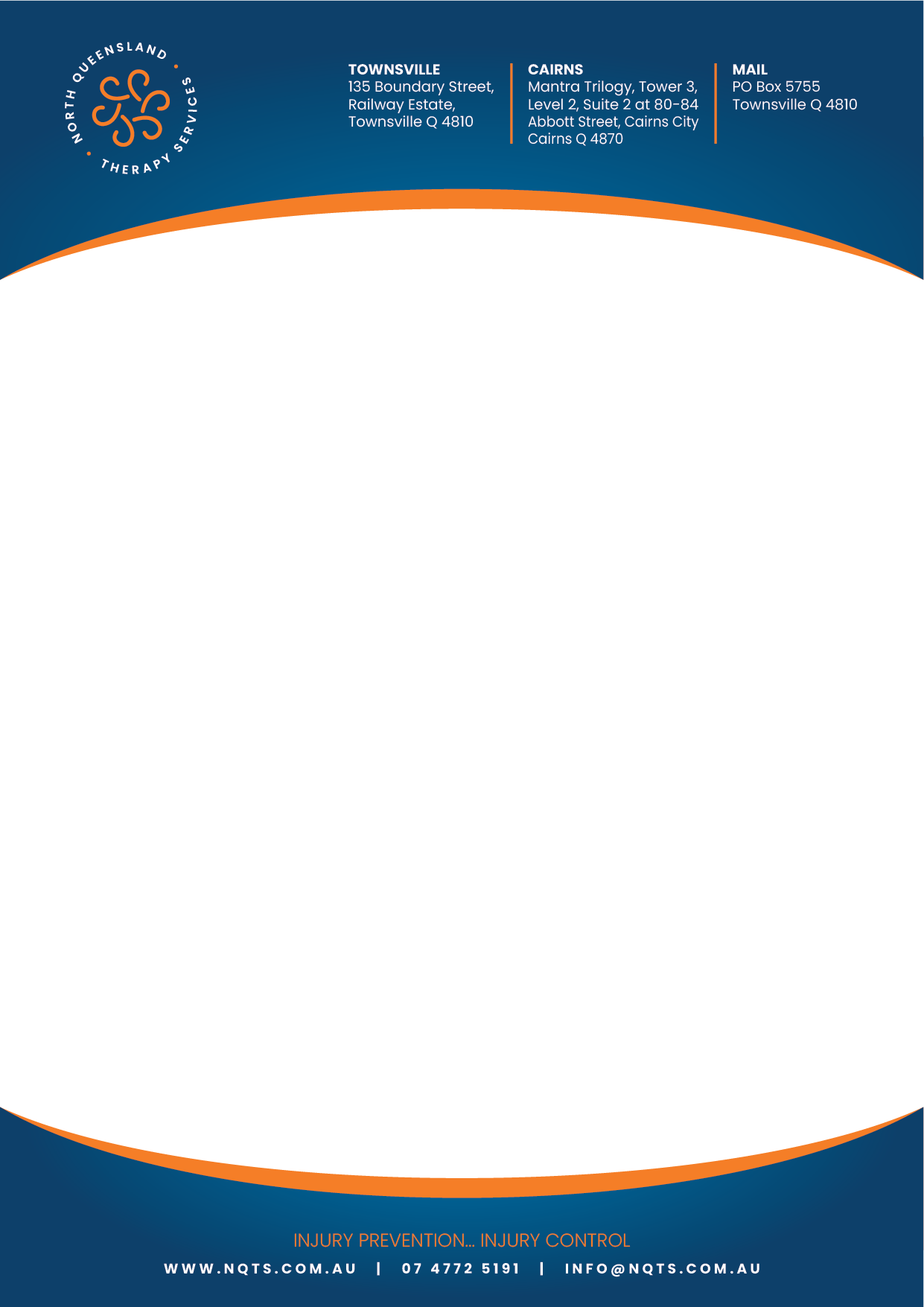 Please indicate below what advice you have provided to your client regarding their driving status whilst awaiting assessment: Must not drive awaiting OT driving assessmentMay continue with drive whilst awaiting OT driving assessmentMay drive with conditions (please list) whilst awaiting OT driving assessment
_____________________________________________________________________________________________________________________________________________Checklist of required documents prior to assessment: Copy of current in date licence / or Queensland Gov. Medical Certificate for Motor Vehicle Driver (F3712) - https://www.support.transport.qld.gov.au/qt/formsdat.nsf/forms/QF3712/Current Optometry Report (includes computerised Perimetry Testing) Any relevant medical reports (e.g.; Neuropsychology report) 
REFERRING PERSONNEL: FM.RF.009 - Occupational Therapy Referral Form

 - Driving Assessment FM.RF.009 - Occupational Therapy Referral Form

 - Driving Assessment Date: Client name:Client DOB: DD/MM/YYYYClient contact details:Phone:

Email:Client home address:PAYMENT for assessment:  
Funding Body 
Private
Details (Company, company contact, Billing details)………………………………………………………………………………. 
………………………………………………………………………………. Client’s billing details (full name, address, email, contact number): 

………………………………………………………………………………. 
………………………………………………………………………………. Relevant medical information:  (e.g. Diagnosis, medical history, date of onset, current medications, mental health status)Behaviour: Are there any concerns regarding the client’s ability to control anger and/or emotions:   Yes NoThe client’s attitude towards the OT driving assessment: Understanding CompliantResistant Hostile Current level of function: PhysicalImpairedNot impaired 
Vision Impaired Not impaired Cognition Impaired Not impaired Hearing Impaired Not impaired Licencing information: Current drivers’ licence? Yes - Licence No: …………………..…………………..   Expiry Date: ………………………. NoLicence conditions: ………………………………………………………………………………………………………………………………………………
………………………………………………………………………………………………………………………………………………Vehicle transmission for assessment:AutomaticManualAny required vehicle modifications (if known): Name:
Company: 
Email:
Phone: Signature:Date: